ПОЛОЖЕНИЕ О СОРЕВНОВАНИЯХ ПО ВЫЕЗДКЕЗИМНИЙ КУБОК НИЖЕГОРОДСКОГО КРЕМЛЯ ОБЩАЯ ИНФОРМАЦИЯОБЩИЕ УСЛОВИЯСоревнования проводятся в соответствии сПравилами вида «Конный спорт» утв. Приказом от Минспорттуризма России №818 от 27.07.2011 г., в редакции приказа Минспорта России №500 от 08.06.2018 г., №71 от 04.02.2019 г., №807 от 07.10.2019г.Ветеринарным Регламентом ФКСР, утв. 14.12.2011 г., действ. с 01.01.2012 г.Ветеринарным регламентом FEI, 14-е изд., с изм. на 01.01.2020 г. Правилами соревнований FEI по выездке, 25-е изд., с изм. на 01.01.2020г.Регламентом ФКСР по конному спорту, утв. 07.02.2017 г., с изм. на 01.01.2019 г.Положением о межрегиональных и всероссийских официальных спортивных соревнованиях по конному спорту на 2020 год, утвержденным Министерством спорта России и ФКСРПравилами FEI по антидопинговому контролю и медикаментозному лечению лошадей, 2-е изд., с изм. на 01.01.2020Всеми действующими поправками к указанным выше документам, принятыми в установленном порядке и опубликованными ФКСР.Настоящим положениемОРГАНИЗАТОРЫФедерация конного спорта РоссииМинистерство спорта Нижегородской областиФедерация конного спорта Нижегородской областиКонноспортивный клуб «Пассаж»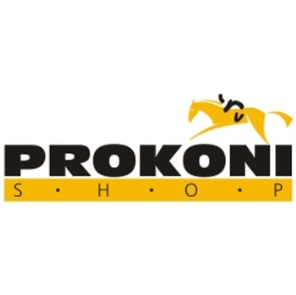 Нижегородский центр верховой ездыМагазин товаров для конного спорта Prokoni ShopОргкомитет:Ответственность за организацию соревнований несет Оргкомитет, ответственность за проведение соревнований несет Главная судейская коллегия. Оргкомитет и Главная судейская коллегия оставляют за собой право вносить изменения в программу соревнований в случае непредвиденных обстоятельств. Федерация конного спорта России не несет ответственности по вопросам финансовых обязательств Оргкомитета.ГЛАВНАЯ СУДЕЙСКАЯ КОЛЛЕГИЯ И ОФИЦИАЛЬНЫЕ ЛИЦАТЕХНИЧЕСКИЕ УСЛОВИЯПРИГЛАШЕНИЯ И ДОПУСКДОПУСК К УЧАСТИЮ В СОРЕВНОВАНИЯХ:Всадники не могут выступать на одной лошади в разных возрастных категориях.Лошадь не может стартовать больше трех раз в день (только в категории «юноши» и «дети»). В Средний приз №1 допускаются всадники, стартовавшие по программе Малый приз.	В КЮР юношеских/юниорских езд допускается по 18 лучших пар Личного приза юноши/юниоры, в КЮР Среднего приза №1 допускается 15 лучших пар Среднего приза №1. В Переездку Большого приза допускается 18 лучших пар Большого приза, набравших более 60%. ЗАЯВКИ	Предварительные заявки подаются по установленной форме до 24.03.2020 e-mail: e.sokolova888@mail.ru (Соколова Елена Сергеевна).	Подача предварительной заявки обязательна!	Окончательные заявки – на мандатной комиссии.	Организационный комитет оставляет за собой право прекратить прием заявок до вышеуказанной даты.УЧАСТИЕОкончательные заявки на участие в спортивных соревнованиях, подписанные руководителем органа исполнительной власти субъекта Российской Федерации в области физической культуры и спорта, руководителем региональной спортивной федерации и врачом, подается на комиссии по допуску с приложением следующего пакета документов:ксерокопия идентификационной страницы паспорта гражданина Российской Федерации или свидетельства о рождении - для спортсменов моложе 14 лет;документ, подтверждающий регистрацию в ФКСР на 2020 год. Оплата без оформления документов не действительна (см. «Порядок регистрации спортсменов в ФКСР http://fksr.ru/about-federation/registration/);паспорт(а) спортивной лошади ФКСР;документ, подтверждающий уровень технической подготовленности спортсмена (зачетная книжка с отметкой о присвоении или подтверждении спортивного разряда, удостоверение о спортивном звании (если есть); действующий медицинский допуск организации, имеющей лицензию на осуществление медицинской деятельности, предусматривающей работы (услуги) по лечебной физкультуре и спортивной медицине.для спортсменов, которым на день проведения соревнования не исполнилось 18 лет, требуется нотариально заверенные доверенность (заявление) тренеру от родителей или законного опекуна на право действовать от их имени и разрешение на участие в соревнованиях по конному спорту;действующий страховой полис или уведомление ФКСР об оформлении страховки через ФКСР.Для спортсменов, являющихся гражданами иностранных государств, для участия в соревнованиях должны быть дополнительно предоставлены следующие документы: гостевая лицензия для иностранных спортсменов (оформляется в Федерации конного спорта России при наличии разрешительной лицензии или заявки на данные соревнования от Федерации своей страны).Ветеринарному врачу соревнований при въезде на территорию проведения соревнований предоставляется ветеринарное свидетельство (сертификат).ВЕТЕРИНАРНЫЕ АСПЕКТЫСостояние здоровья лошадей должно быть подтверждено ветеринарным свидетельством установленного образца. Обязательно наличие серологических исследований и профилактических прививок в соответствии с эпизоотической обстановкой в регионе.Ветеринарный осмотр лошадей проводится по прибытию и на разминке, ветеринарное свидетельство предоставляется врачу соревнований Гонину Евгению Юрьевичу.ЖЕРЕБЪЕВКА УЧАСТНИКОВ	Жеребьевка будет проводиться 26.03.2020 в 14:00.ПРОГРАММА СОРЕВНОВАНИЙ	Организационный комитет оставляет за собой право изменять время начала соревнований, а также изменять порядок езд с информированием об этом всех заинтересованных лиц!	Оргкомитет оставляет за собой право расширить программу соревнований соревнованиями «открытого класса». Результаты соревнований «Открытого класса» не могут быть основанием для присвоения или подтверждения спортивных разрядов и не учитываются в результатах официальных соревнований.ОПРЕДЕЛЕНИЕ ПОБЕДИТЕЛЕЙ И ПРИЗЕРОВ	Победители и призеры каждого номера программы (езды) определяются в соответствии с Правилами.	Абсолютный победитель среди мальчиков и девочек на пони определяются по сумме процентов в трех номерах программы – Предварительном призе, Командном призе и Личном призе.	Абсолютный победитель среди мальчиков и девочек определяются по сумме процентов в трех номерах программы – Предварительном призе В, Командном призе и Личном призе.	Абсолютный победитель среди юношей и девушек определяется по сумме процентов в трех номерах программы – Личном призе, Командном призе и КЮРе юношеских езд.	Абсолютный победитель среди юниоров и юниорок определяется по сумме процентов в трех номерах программы – Малом призе, Личном призе и КЮРе юниорских езд.	Абсолютный победитель среди взрослых (группа «А») определяется по сумме процентов в двух номерах программы – Большом призе и Переездке Большого приза.		Абсолютный победитель среди взрослых (группа «B») определяется по сумме процентов в трех номерах программы – Малом призе, Среднем призе №1 и КЮРе Среднего приза №1.	Места спортсменов, не допущенных в соревнования КЮР, определяются в соответствии с суммой процентов езд для соответствующей категории участников без КЮРа. Участники, финишировавшие только в одной езде мест в финальной классификации не получают.	В случае равенства суммы процентов преимущество будет иметь участник, занявший более высокое место в финальной езде.	Победители Всероссийских соревнований по программам группы «С» определяются отдельно в каждой возрастной категории лошадей по результатам езд (одной для каждой категории), включенных в программу соревнований.НАГРАЖДЕНИЕ	Во всех зачетах Зимнего Кубка Нижегородского Кремля  награждается три призовых места.	Победители и призеры каждого зачета номера программы (езды) награждаются медалями, дипломами соответствующих степеней, подарками от партнеров, их лошади награждаются розетками. 	Абсолютные победители и призеры Зимнего Кубка Нижегородского Кремля награждаются призами (1 место), медалями, дипломами, подарками от партнеров, их лошади награждаются розетками. 	Тренеры абсолютных победителей награждаются кубками и дипломами. 	Организаторы соревнований оставляют за собой право учреждать дополнительные призы и подарки.	Церемония награждения победителей и призеров будет проводиться в пешем строю (время будет объявлено дополнительно). Организаторы оставляют за собой право вносить изменения.РАЗМЕЩЕНИЕ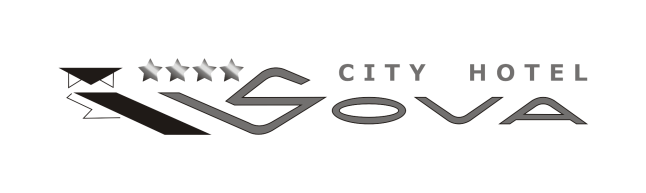 1.Участники:- Партнер соревнований – City Hotel «Sova»: ул.Ванеева, 121 Скидка на размещение при бронировании на сайте отеля www.hotelsova.ru 10% по промо-коду Пассаж.! Разрешено размещение с животными по предварительному согласованию. Бронирование гостиницы участники осуществляют самостоятельно. 2.Лошади: Денники с первоначальной подстилкой 1500 руб./день без кормов.Денники под амуницию предоставляются на условиях 800 руб./день.(день считается с 00:00 до 23:59 независимо от времени заезда)Корма: сено – 12р./кг, овес – 15р./кг (без услуги по кормлению) или 300 руб./день с кормлениемВ стоимость постоя входит использование манежа (1 час в день).Стоимость подключения коневоза к электричеству – 1000 руб. за все время.Размещение производится по предварительным заявкам по тел. +7(909)138-26-56 (Федорищева Лариса Юрьевна), а также указывается в предварительной заявке на соревнование.!!! К участию в соревнованиях допускаются только те спортсмены, которые находятся в зоне стюардинга на базе КСК «Пассаж».3. Приезд:Время и дата приезда всадников, прибытия лошадей должны быть поданы в Оргкомитет заранее.По желанию спортсмена и договоренности с Оргкомитетом возможно более ранний заезд и поздний отъезд.О более раннем приезде спортсменов и лошадей необходимо сообщить в Оргкомитет.ФИНАНСОВЫЕ УСЛОВИЯСтартовые взносы за каждый старт (оплачиваются 26.03.2020г. на комиссии по допуску):Мужчины, женщины (группа A,B,C, открытый класс): 2 500 рублейЮниоры, юниорки; юноши, девушки: 2 000 рублейМальчики, девочки: 1 500 рублей!!! Неуплата стартового взноса за участие означает отказ спортсмена от участия в соревновании.Спортсмен имеет право отказаться участвовать в езде без объяснения причин. Если спортсмен/представитель команды уведомил ГСК любым способом о своем отказе/невозможности принимать участие в соревновании/езде до жеребьевки на соответствующий номер программы, то стартовые взносы, уплаченные за этот номер программы, не взимаются и, в случае предварительной уплаты подлежат возврату.!!! При оплате стартовых взносов после окончания мандатной комиссии взимается штраф в размере 1000 руб.	Организация и проведение соревнований, аренда спортсооружения, оплата ценных призов, реклама, оплата проезда, проживания и работы судей и обслуживающего персонала, оплата наградной атрибутики осуществляются за счет средств ООО КСК «Пассаж» и спонсоров. 	Командирование спортсменов, водителей, тренеров, коноводов, представителей спортсменов, доставка, размещение и кормление лошадей, оплата ветеринарных услуг осуществляется за счет командирующих организаций или заинтересованных лиц.	ООО КСК «Пассаж» обеспечивает техническое обслуживание соревнований, оказание первой медицинской или ветеринарной помощи во время соревнований, является исполнителем услуг по приему и размещению участников и лошадей.СТРАХОВАНИЕ	Ответственность Организаторов перед участниками и третьими лицами – в соответствии с Федеральным Законом «О физической культуре и спорте в Российской Федерации» от 23 ноября  2007 года.	Настоятельно рекомендуется каждому участнику соревнований и владельцу лошади иметь во время соревнований при себе действующий страховой полис о договоре страхования гражданской ответственности.Данное положение является официальным приглашением на соревнования.Подача заявки на соревнования означает согласие со всеми условиями положения.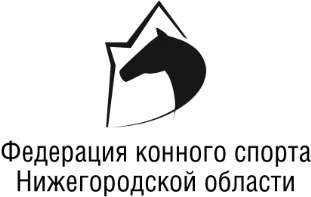 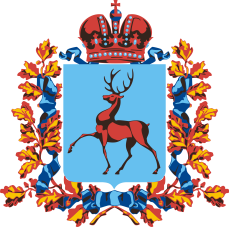 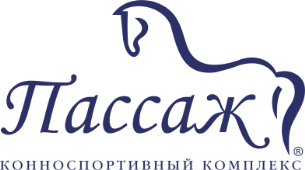 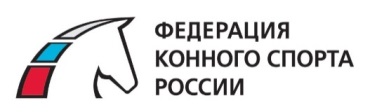 «СОГЛАСОВАНО»Президент Федерации конного спорта Нижегородской области__________________В.Н. Лунин«___»________2020г«СОГЛАСОВАНО»Заместитель министра спорта Нижегородской области __________________А.Г. Горшунова «___»________2020г«УТВЕРЖДЕНО»Директор ООО КСК «Пассаж»__________________ А.Г. Балыкин«___»_________2020г«УТВЕРЖДЕНО»Протоколом Бюро ФКСР№ __________________от «___» _______2020г_____________________М.В. СечинаПрезидентФедерации конного спорта РоссииСТАТУС СОРЕВНОВАНИЙ:всероссийскиеКВАЛИФИКАЦИОННЫЕ К:выполнению разрядных нормативов до МС включительноКАТЕГОРИЯ СОРЕВНОВАНИЙ:личныеДАТА ПРОВЕДЕНИЯ:26-29 марта 2020 годаМЕСТО ПРОВЕДЕНИЯ:Конноспортивный комплекс «Пассаж»Регистрационные данныев ФГИС "Меркурий"RUномер 1803531ООО КСК «Пассаж»603093, г.Нижний Новгород, ул.Овражная, 62Члены Оргкомитета турнираФедорищева Лариса Юрьевна – размещение лошадейтелефон: +7(909)138-26-56Члены Оргкомитета турнираХохлачева Марина Владимировна – организационные вопросы, программа соревнованийтелефон: +7(950)379-59-59Члены Оргкомитета турнираОкунева Ольга Николаевна – финансовые вопросытелефон: +7(953)415-45-87Члены Оргкомитета турнираСоколова Елена Сергеевна – главный секретарь, прием заявок, стартовые и технические протоколытелефон: +7(903)600-23-70Директор турнираБалыкина Ольга Анатольевнателефон: +7(915)946-87-09ФИОКатегорияРегионГлавный судья Гурьянова Г.В.ВКг. МоскваСудьи-члены ГСКЕлисеева А.А.ВКг. МоскваХромов Н.В.ВКг. МоскваКурицына Н.Н.1КНижегородская обл.Голубева О.В.1КНижегородская обл.Коротина Л.А.1КНижегородская обл.Карпина Н.А.1КНижегородская обл.Хохлачева М.В.1КНижегородская обл.Технический делегатХромов Н.В.ВКг. МоскваГлавный секретарьСоколова Е.С.ВКНижегородская обл.Шеф-стюардКузьмина Е.А.1КНижегородская обл.Ассистент шеф-стюардаКозикова С.А.1КНижегородская обл.Ветеринарный врачГонин Е.Ю.Нижегородская обл.Соревнования проводятсяв манежеТип грунта:еврогрунтРазмеры боевого поля:20×60 мРазмеры разминочного поля:20×40 мКатегории приглашенных участников:мужчины, женщины; юниоры, юниорки; юноши, девушки; мальчики, девочкиКоличество лошадей на одного всадника:не более трехКоличество приглашенных регионов:не ограниченноКоличество приглашенных всадников из одного региона:не ограниченноСоревнованиеУсловия допускаВзрослые, группа «А»мужчины и женщины 16 лет и старше (спортивный разряд не ниже I) на лошадях 8 лет и старшеВзрослые, группа «В»мужчины и женщины 16 лет и старше (спортивный разряд не ниже II) на лошадях 7 лет и старшеВзрослые, группа «С»мужчины и женщины 18 лет и старше (спортивный разряд не ниже II) на лошадях 5-ти, 4-х лет,мужчины и женщины 16 лет и старше (спортивный разряд не ниже II) на лошадях 6-ти летЮниорыюниоры и юниорки (16-21 год) – спортсмены 1999-2004 г.р.  на лошадях 7 лет и старше, спортивный разряд не ниже IIЮношиюноши и девушки (14-18 лет) – спортсмены 2002-2006 г.р.  на лошадях 6 лет и старше, спортивный разряд не ниже IIДетимальчики и девочки (до 15 лет) – спортсмены 2006-2010 г.р. на лошадях 6 лет и старше, спортивный разряд не ниже  I юнДети на понимальчики и девочки (12-16 лет) – спортсмены 2004-2008 г.р.Открытый классспортсмены 12 лет и старше на лошадях 6 лет и старшеДатаВремяПрограмма соревнований26 марта(четверг)09:00 Комиссия по допуску26 марта(четверг)12:00Выводка26 марта(четверг)14:00Жеребьевка26 марта(четверг)ХХ:ХХТест для лошадей четырех лет (FEI 2005, ред. 2017г) 26 марта(четверг)ХХ:ХХТест для лошадей пяти лет - финал (FEI 2004, ред. 2017г)26 марта(четверг)ХХ:ХХПредварительный тест  для лошадей шести лет (FEI 2004,ред. 2017г) 26 марта(четверг)ХХ:ХХ«Предварительный приз А» дети (FEI 2020)– дети– открытый класс (спортсмены 12 лет и старше)26 марта(четверг)ХХ:ХХПредварительный приз (дети на пони) (FEI 2012, ред.2018г)27 марта(пятница)10:00Командный приз (дети на пони) (FEI 2012, ред.2018г)27 марта(пятница)ХХ:ХХ«Предварительный приз В» дети (FEI 2020)27 марта(пятница)ХХ:ХХ«Командный приз» юноши (FEI 2009, ред. 2018г)27 марта(пятница)ХХ:ХХ«Малый приз» (FEI 2009, ред. 2018г)– юниоры– группа «В»28 марта(суббота)10:00Личный приз (дети на пони) (FEI 2012, ред.2018г)28 марта(суббота)ХХ:ХХ«Командный приз» дети (FEI 2020)28 марта(суббота)ХХ:ХХ«Личный приз» юноши (FEI 2009, ред. 2018г)28 марта(суббота)ХХ:ХХ «Личный приз» юниоры (FEI 2009, ред. 2018г)28 марта(суббота)ХХ:ХХ«Средний приз №1» (FEI 2009, ред. 2020г)28 марта(суббота)ХХ:ХХ«Средний Приз А» (FEI 2015, ред. 2020г)28 марта(суббота)ХХ:ХХ«Большой приз» (FEI 2009, ред. 2018г)28 марта(суббота)ХХ:ХХТест EQUI-1 – открытый класс (спортсмены 12 лет и старше)29 марта(воскресенье)10:00«Личный приз» дети (FEI 2020)29 марта(воскресенье)ХХ:ХХКЮР юношеских езд (FEI 2009, ред. 2017г.)29 марта(воскресенье)ХХ:ХХКЮР юниорских езд (FEI 2009, ред. 2017г.)29 марта(воскресенье)ХХ:ХХКЮР Среднего приза №1 (FEI 2009, ред. 2017г.)29 марта(воскресенье)ХХ:ХХПереездка Большого приза29 марта(воскресенье)ХХ:ХХ«Предварительный приз» юноши (FEI 2009, ред. 2018г) всадники, не принимающие участие в программе «Личный приз» или не попавшие в КЮР юношеских езд– юноши– открытый класс (спортсмены 14 лет и старше)ПримечанияХХ:ХХвремя будет уточнятьсяСхемы езд можно найти по ссылке: https://inside.fei.org/fei/your-role/organisers/dressage/tests и www.equestrian.ru/sport/testsСхемы езд можно найти по ссылке: https://inside.fei.org/fei/your-role/organisers/dressage/tests и www.equestrian.ru/sport/testsСхемы езд можно найти по ссылке: https://inside.fei.org/fei/your-role/organisers/dressage/tests и www.equestrian.ru/sport/tests«СОГЛАСОВАНО»________________   Председатель Комитета ФКСРпо выездке«___» ____________ 2020г.«СОГЛАСОВАНО»________________   Председатель Судейского Комитета ФКСР«___» ____________ 2020.